Toruń, dnia 23.03.2023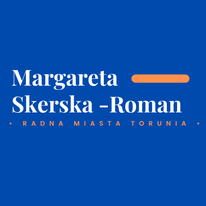 Margareta Skerska-Roman			Radna Miasta Torunia					Szanowny Pan 							Michał Zaleski							Prezydent Miasta ToruniaZAPYTANIEPowołując się na § 18 Statutu Rady Miasta Torunia, w nawiązaniu do § 36 ust. 4 Regulaminu Rady Miasta Torunia zwracam się do Pana Prezydenta z następującymi zapytaniami:w jaki sposób naliczana będzie i ile będzie wynosić opłata za korzystanie z Orlika (na podstawie Zarządzenia Prezydenta Miasta Torunia nr 376 z dnia 02.11.2022 r. w sprawie zasad udostępniania przez jednostki oświatowe boisk wielofunkcyjnych Orlik oraz ustalenia stawek czynszu za udostępnianie tych boisk) dla jednego klubu sportowego/szkółki korzystającego z boiska przez jeden dzień tygodnia, w godzinach od 17.00 do 20.00?w jaki sposób została ona wyliczona i jaka jest podstawa prawna ustalenia jej w takiej wysokości?Z poważaniemMargareta Skerska-Roman